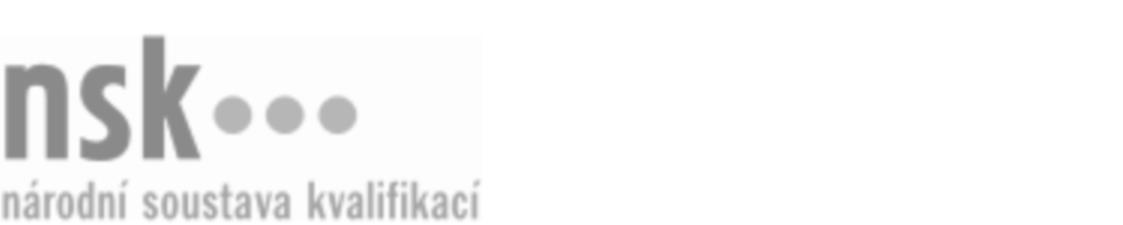 Autorizované osobyAutorizované osobyAutorizované osobyAutorizované osobyAutorizované osobyAutorizované osobyAutorizované osobyAutorizované osobyTaneční mistr/mistrová (kód: 74-013-M) Taneční mistr/mistrová (kód: 74-013-M) Taneční mistr/mistrová (kód: 74-013-M) Taneční mistr/mistrová (kód: 74-013-M) Taneční mistr/mistrová (kód: 74-013-M) Taneční mistr/mistrová (kód: 74-013-M) Taneční mistr/mistrová (kód: 74-013-M) Taneční mistr/mistrová (kód: 74-013-M) Autorizující orgán:Autorizující orgán:Ministerstvo školství, mládeže a tělovýchovyMinisterstvo školství, mládeže a tělovýchovyMinisterstvo školství, mládeže a tělovýchovyMinisterstvo školství, mládeže a tělovýchovyMinisterstvo školství, mládeže a tělovýchovyMinisterstvo školství, mládeže a tělovýchovyMinisterstvo školství, mládeže a tělovýchovyMinisterstvo školství, mládeže a tělovýchovyMinisterstvo školství, mládeže a tělovýchovyMinisterstvo školství, mládeže a tělovýchovyMinisterstvo školství, mládeže a tělovýchovyMinisterstvo školství, mládeže a tělovýchovySkupina oborů:Skupina oborů:Tělesná kultura, tělovýchova a sport (kód: 74)Tělesná kultura, tělovýchova a sport (kód: 74)Tělesná kultura, tělovýchova a sport (kód: 74)Tělesná kultura, tělovýchova a sport (kód: 74)Tělesná kultura, tělovýchova a sport (kód: 74)Tělesná kultura, tělovýchova a sport (kód: 74)Povolání:Povolání:Taneční mistrTaneční mistrTaneční mistrTaneční mistrTaneční mistrTaneční mistrTaneční mistrTaneční mistrTaneční mistrTaneční mistrTaneční mistrTaneční mistrKvalifikační úroveň NSK - EQF:Kvalifikační úroveň NSK - EQF:444444Platnost standarduPlatnost standarduPlatnost standarduPlatnost standarduPlatnost standarduPlatnost standarduPlatnost standarduPlatnost standarduStandard je platný od: 21.10.2022Standard je platný od: 21.10.2022Standard je platný od: 21.10.2022Standard je platný od: 21.10.2022Standard je platný od: 21.10.2022Standard je platný od: 21.10.2022Standard je platný od: 21.10.2022Standard je platný od: 21.10.2022Taneční mistr/mistrová,  29.03.2024 2:14:01Taneční mistr/mistrová,  29.03.2024 2:14:01Taneční mistr/mistrová,  29.03.2024 2:14:01Taneční mistr/mistrová,  29.03.2024 2:14:01Taneční mistr/mistrová,  29.03.2024 2:14:01Strana 1 z 2Strana 1 z 2Autorizované osobyAutorizované osobyAutorizované osobyAutorizované osobyAutorizované osobyAutorizované osobyAutorizované osobyAutorizované osobyAutorizované osobyAutorizované osobyAutorizované osobyAutorizované osobyAutorizované osobyAutorizované osobyAutorizované osobyAutorizované osobyNázevNázevNázevNázevNázevNázevKontaktní adresaKontaktní adresa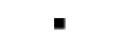 Svaz učitelů tance, z.s.Svaz učitelů tance, z.s.Svaz učitelů tance, z.s.Svaz učitelů tance, z.s.Svaz učitelů tance, z.s.Národní  138/10, 11000 Praha 1Národní  138/10, 11000 Praha 1Svaz učitelů tance, z.s.Svaz učitelů tance, z.s.Svaz učitelů tance, z.s.Svaz učitelů tance, z.s.Svaz učitelů tance, z.s.Národní  138/10, 11000 Praha 1Národní  138/10, 11000 Praha 1Národní  138/10, 11000 Praha 1Národní  138/10, 11000 Praha 1Taneční mistr/mistrová,  29.03.2024 2:14:01Taneční mistr/mistrová,  29.03.2024 2:14:01Taneční mistr/mistrová,  29.03.2024 2:14:01Taneční mistr/mistrová,  29.03.2024 2:14:01Taneční mistr/mistrová,  29.03.2024 2:14:01Strana 2 z 2Strana 2 z 2